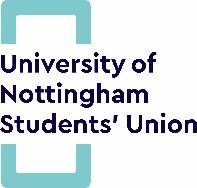 How to Complete your Risk AssessmentPLEASE READ THIS FIRST:Risk assessments are a legal document. They are needed to show that you have considered all the possible risks pertaining to your activity and have been pro-active in putting controls in place to lower the risk to both your members participating in your event and any others who might be affected by what you do.Remember to consider all aspects of your event from Setting up to clearing down.There are two parts to your Risk Assessment Form:Hazard Checklist, Risk Assessment. The Hazard Checklist should be used as a guide to help you think about what risks might be present during your event – it is not an exhaustive list and there may be other hazards relevant to your group/activity and you can add these yourself to Section 8.Step OneComplete the top section of the Hazard Checklist (page 1 of the Risk Assessment form/document), i.e. your name, your position, etc. Step TwoOn the Hazard Checklist, check the boxes next to all the hazards OR potential hazards that (may) affect your event – ensure you consider each section and sub-section on the list.There is a chance to add any specific hazards not already on the form in section 8.Step ThreeFor each area that have checked, note the corresponding Hazard Reference number (e.g. “1.1” = Fire in Building”) in the Hazard Reference column on the main Risk Assessment Sheet. Step FourWork out the type of harm that could potentially be caused by the hazard and make a note of your findings in the second column (e.g.: hazard 5.1 could cause Electric Shock, Fire, Explosions)Then think about how the hazard can be reasonably controlled and record this in column three.Finally if there is anything else you require or could do to control the hazard then record this in column 4.There is an example on the Risk Assessment on how to complete each column properly, and in what level of detail.For any additional help please see any previous copies of your Group’s Risk Assessments or contact susafety@nottingham.ac.uk One-Off Event Risk Assessment Hazard ChecklistSociety / Group Master Risk AssessmentSociety/Group/ClubAssessment DateAssessment Carried out by Approved ByMain Activities in your EventLocation(s) of EventMain Activities in your EventLocation(s) of EventMain Activities in your EventLocation(s) of Event1Planning5Sporting Event Hazards1.1Lack of First Aid Provision or Equipment5.1Temperature – Too Hot or Cold1.2Lack of Fire Fighting Measures5.2Crowd / Spectator Medical Emergency1.3Unsafe behaviour by attendees5.3Participant Medical Emergency1.4Poor performance of Stewards/Volunteers5.4Overcrowding1.5Lack of space available for activity5.5Unsuitable Playing Areas / surfaces1.6Inexperienced / novice attendees5.6Poor / Damaged Equipment1.7Young Persons (under 18’s)5.7Inexperienced / Novice Participants2Event Set-up / Preparation6Clear – Down (After the Event)2.1Fire in building or venue6.1Litter / Debris Clearance2.2Blocking fire exits / extinguishers6.2Cash Handling2.3Slips, Trips & Falls6.3Working at Height2.4Insufficient or unsuitable space6.4Lost or Damaged Personal Property2.5Working at Height (e.g. putting up decorations)6.5Transportation to official after-party2.6Lifting & Carrying heavy items6.6Ensuring overly Drunk attendees get home safely2.7Members of the Public2.8Electricity Hazards2.9Chemicals / hazardous substances22.2UNTRAINED PERSONS NAUGHTY       YE3Indoor Events Hazards7General Hazards3.1Large Queues waiting for event7.1Alcohol related accidents / incidents3.2Overcrowding of the Venue7.2Food Poisoning3.3Fire at the Venue7.3Conflict with 3rd Parties / Vendors3.4Medical Emergencies7.4Damage to property / buildings3.5Poor Lighting in the venue7.5Loss / Theft of group equipment 3.6Slips, Trips or Falls7.6Cash Handling 3.7Noise7.7Transport provided by the group4Outdoor Event Hazards8Other Hazards Specific to your REGULAR activity – INSERT AS REQUIRED4.1Bad / Cold / Hot Weather8.14.2Unsuitable Ground / Surfaces8.24.3Members of the Public8.34.4Use of Electricity Outdoors8.44.5Medical Emergencies8.54.6Traffic / Vehicles8.64.7Inexperienced / Novice Participants8.74.8Fire Displays, Fireworks, Lasers8.84.9Noise8.94.10Communication Difficulties between members of the organising committee.8.10Hazard Ref.Potential Effect/ InjuryExisting Controls in PlaceFurther Controls Required?OFFICE USEWho ByOFFICE USETarget  dateExample2.8Electric shock Fire RiskAll equipment is PAT tested and checked prior to use.Appropriate fire fighting equipment and procedures in place.